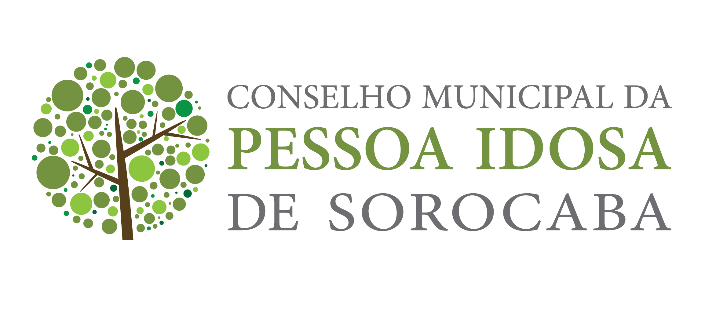 PAUTA Nº 51 reunião (09 de dezembro de 2021)Validação do texto de alteração da Lei 10.667 de 16 de dezembro de 2013;Confraternização dos conselheiros;Outros.